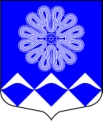 РОССИЙСКАЯ ФЕДЕРАЦИЯ
 АДМИНИСТРАЦИЯ МУНИЦИПАЛЬНОГО ОБРАЗОВАНИЯ
ПЧЕВСКОЕ СЕЛЬСКОЕ ПОСЕЛЕНИЕ
КИРИШСКОГО МУНИЦИПАЛЬНОГО РАЙОНА
ЛЕНИНГРАДСКОЙ ОБЛАСТИРАСПОРЯЖЕНИЕот  18  марта 2016 года			                                                № 35-р  д. Пчева	В соответствии с Бюджетным кодексом Российской Федерации, Федеральным законом Российской Федерации от 06 октября 2003 года № 131-ФЗ «Об общих принципах организации местного самоуправления в Российской Федерации», руководствуясь Порядком формирования, реализации и оценки эффективности муниципальных программ муниципального образования Пчевское сельское поселение Киришского муниципального района Ленинградской области, утвержденным постановлением Администрации Пчевского сельского поселения от 20 октября 2015 года № 110 1.Утвердить детальный план реализации муниципальной программы «Развитие частей территории муниципального образования Пчевское сельское поселение Киришского муниципального района Ленинградской области» на 2016 год, согласно приложения к настоящему распоряжению.2. 	Разместить настоящее Распоряжение на официальном сайте муниципального образования Пчевское сельское поселение Киришского муниципального района Ленинградской области: pchevskoe.ru.3. Контроль за исполнением настоящего постановления оставляю за собой.Глава администрации						     Д.Н. ЛевашовРазослано: дело-2, бухгалтерия, Левашов Д.Н., комитет финансов Киришского муниципального района, КСП, прокуратураПриложение 1к распоряжению от 18  марта 2016 года № 35-р Детальный план реализации муниципальной программы «Развитие частей территории муниципального образованияПчевское сельское поселение Киришского муниципального района Ленинградской области» на 2016 годОб утверждении детального плана реализации муниципальной программы «Развитие частей территории муниципального образования Пчевское сельское поселение Киришского муниципального района Ленинградской области» на 2016 год№п/пНаименования подпрограммы, мероприятияОтветственный исполнительОжидаемый результат реализации мероприятияГод начала реализацииГод окончания реализацииОбъем ресурсного обеспечения, тыс. руб.Объем ресурсного обеспечения, тыс. руб.№п/пНаименования подпрограммы, мероприятияОтветственный исполнительОжидаемый результат реализации мероприятияГод начала реализацииГод окончания реализацииОбъем ресурсного обеспечения, тыс. руб.Объем ресурсного обеспечения, тыс. руб.№п/пНаименования подпрограммы, мероприятияОтветственный исполнительОжидаемый результат реализации мероприятияГод начала реализацииГод окончания реализацииВсегоВ т.ч. на 2016 год123456781.Подпрограмма 1 «Развитие населенных пунктов муниципального образования Пчевское сельское поселение Киришского муниципального района Ленинградской области»Администрация Пчевского сельского поселения201520185262,442630,651.1.Соблюдение санитарного состояния населенных пунктовАдминистрация Пчевского сельского поселенияДоля деревень, содержащихся с соблюдением санитарных требований к общему количеству населенных пунктов20152017872,98495,001.2.Ремонт колодцев питьевой воды в деревнях, приобретение ведерАдминистрация Пчевского сельского поселенияДоля отремонтированных колодцев к общему количеству колодцев в деревнях20152015350,520,001.3.Ремонт колодцев питьевой воды в деревняхАдминистрация Пчевского сельского поселенияДоля отремонтированных колодцев к общему количеству колодцев в деревнях20162016348,00348,001.4.Соблюдение требований пожарной безопасности в деревняхАдминистрация Пчевского сельского поселенияДоля деревень, обеспеченных нормативным количеством обустроенных пожарных водоемов20152017560,59300,001.5.Ремонт автомобильных дорог в деревняхАдминистрация Пчевского сельского поселенияДоля протяженности отремонтированных автомобильных дорог в деревнях;201520161429,70590,001.6.Благоустройство населенных пунктовАдминистрация Пчевского сельского поселенияДоля благоустроенных деревень к общему количеству населенных пунктов20152017581,15308,151.7.Содержание и благоустройство гражданских кладбищ  Администрация Пчевского сельского поселенияДоля гражданских кладбищ, содержащихся в нормативном состоянии к общему количеству гражданских захоронений20152016544,79124,801.8.Организация детских игровых площадок в деревняхАдминистрация Пчевского сельского поселенияДоля деревень, обеспеченных детскими игровыми площадками к общему количеству населенных пунктов20152016574,71464,702.Подпрограмма 2 «Развитие административного центра муниципального образования Пчевское сельское поселение Киришского муниципального района Ленинградской области»Администрация Пчевского сельского поселения201620171198,751198,752.1.Капитальный ремонт и ремонт автомобильных дорог общего пользования местного значения д. ПчеваАдминистрация Пчевского сельского поселенияДоля отремонтированных дорог общего пользования201620171198,751198,75ИтогоИтогоИтого6461,193829,40